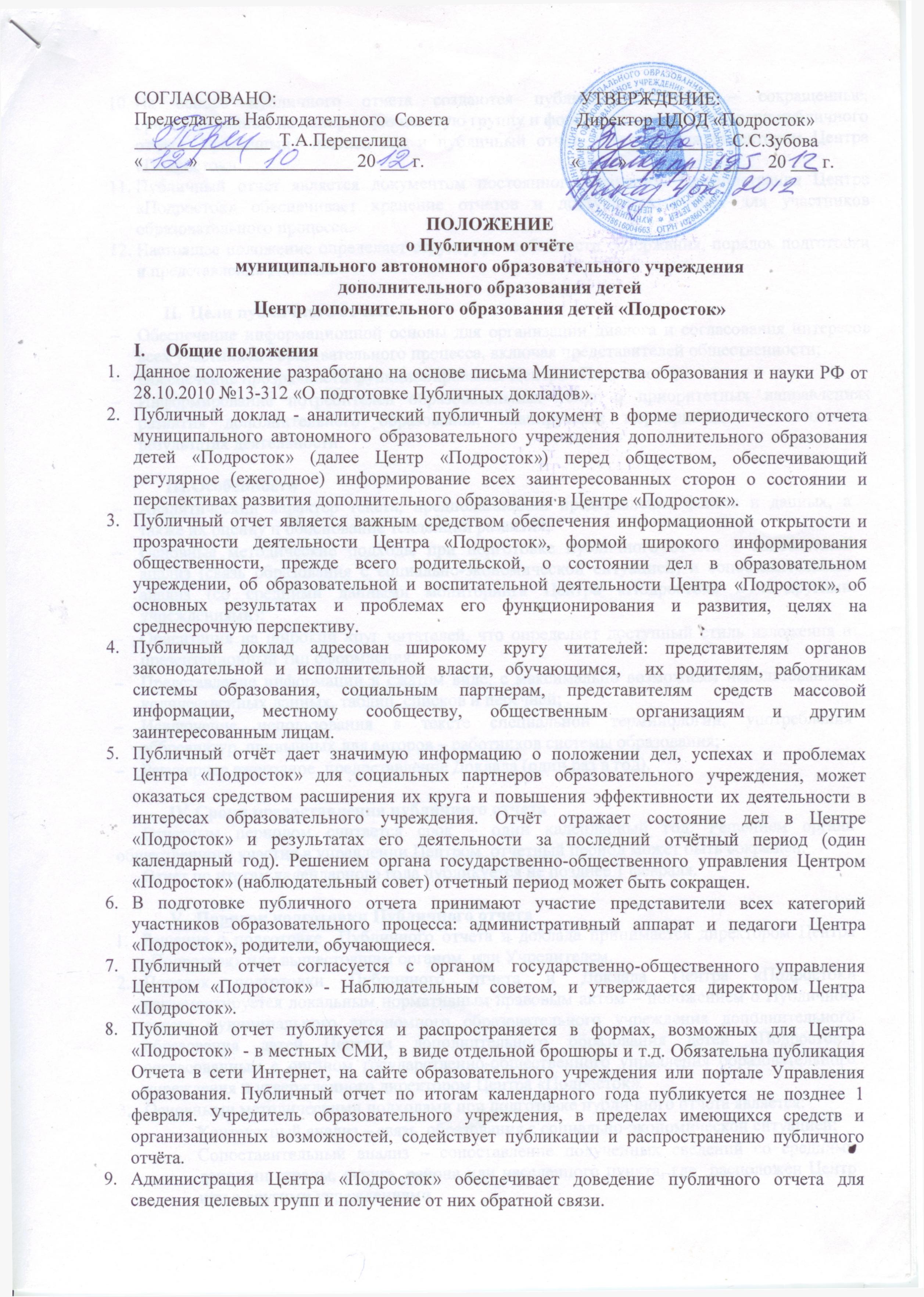 Общие положенияДанное положение разработано на основе письма Министерства образования и науки РФ от 28.10.2010 №13-312 «О подготовке Публичных докладов».Публичный доклад - аналитический публичный документ в форме периодического отчета муниципального автономного образовательного учреждения дополнительного образования детей «Подросток» (далее Центр «Подросток») перед обществом, обеспечивающий регулярное (ежегодное) информирование всех заинтересованных сторон о состоянии и перспективах развития дополнительного образования в Центре «Подросток».Публичный отчет является важным средством обеспечения информационной открытости и прозрачности деятельности Центра «Подросток», формой широкого информирования общественности, прежде всего родительской, о состоянии дел в образовательном учреждении, об образовательной и воспитательной деятельности Центра «Подросток», об основных результатах и проблемах его функционирования и развития, целях на среднесрочную перспективу.Публичный доклад адресован широкому кругу читателей: представителям органов законодательной и исполнительной власти, обучающимся,  их родителям, работникам системы образования, социальным партнерам, представителям средств массовой информации, местному сообществу, общественным организациям и другим заинтересованным лицам. Публичный отчёт дает значимую информацию о положении дел, успехах и проблемах Центра «Подросток» для социальных партнеров образовательного учреждения, может оказаться средством расширения их круга и повышения эффективности их деятельности в интересах образовательного учреждения. Отчёт отражает состояние дел в Центре «Подросток» и результатах его деятельности за последний отчётный период (один календарный год). Решением органа государственно-общественного управления Центром «Подросток» (наблюдательный совет) отчетный период может быть сокращен.В подготовке публичного отчета принимают участие представители всех категорий участников образовательного процесса: административный аппарат и педагоги Центра «Подросток», родители, обучающиеся.Публичный отчет согласуется с органом государственно-общественного управления Центром «Подросток» - Наблюдательным советом, и утверждается директором Центра «Подросток». Публичной отчет публикуется и распространяется в формах, возможных для Центра «Подросток»  - в местных СМИ,  в виде отдельной брошюры и т.д. Обязательна публикация Отчета в сети Интернет, на сайте образовательного учреждения или портале Управления образования. Публичный отчет по итогам календарного года публикуется не позднее 1 февраля. Учредитель образовательного учреждения, в пределах имеющихся средств и организационных возможностей, содействует публикации и распространению публичного отчёта.Администрация Центра «Подросток» обеспечивает доведение публичного отчета для сведения целевых групп и получение от них обратной связи.На основе публичного отчета создаются публичные доклады – сокращенные, ориентированные на конкретную целевую группу и форму представления версии публичного отчета. Публичный  доклад, как и публичный отчет, утверждается директором Центра «Подросток».Публичный отчет является документом постоянного хранения. Администрация Центра «Подросток» обеспечивает хранение отчетов и доступность к ним для участников образовательного процесса.Настоящее положение определяет структуру, особенности содержания, порядок подготовки и представления Доклада.Цели публичного отчетаОбеспечение информационной основы для организации диалога и согласования интересов всех участников образовательного процесса, включая представителей общественности;Обеспечение прозрачности функционирования Центра «Подросток»;Информирование потребителей образовательных услуг о приоритетных направлениях развития дополнительного образования, планируемых мероприятиях и ожидаемых результатах деятельности.ОсобенностиАналитический характер текста, предполагающий представление фактов и данных, а также их оценку и обоснование тенденций развития;Основные методические подходы при подготовке публичного отчета – контекстный анализ (связь образования с социально-экономической ситуацией) и сопоставительный анализ (со средними данными мониторинга Центра «Подросток» и с другими учреждениями);Ориентация на широкий круг читателей, что определяет доступный стиль изложения и презентационный тип оформления;Представление информации в сжатом виде, с максимально возможным использованием количественных данных, таблиц, списков и перечней; Исключение использования в тексте специальной терминологии, употребления аббревиатур, привычных для авторов – работников системы образования; Регулярное ежегодное  предоставление Доклада (один раз в год).Сроки предоставления публичного отчетаОтчетным периодом считается срок – один календарный год. Решением органа общественного участия в управлении Центром  отчетный период может быть сокращен. Отчет по итогам календарного года публикуется не позднее 1 февраля.Порядок подготовки Публичного отчетаРешение о подготовке  Публичного отчета и доклада принимается директором Центра «Подросток» или вышестоящим органом, или Учредителем.Порядок подготовки Публичного отчета и Доклада Центра «Подросток» регламентируется локальным нормативным правовым актом – положением о Публичном отчете муниципального автономного образовательного учреждения дополнительного образования детей Центром дополнительного образования детей «Подросток», согласованным с органом государственно-общественного управления образовательного учреждения и утвержденного директором Центра «Подросток». Основными методическими подходами при подготовке публичного отчета является:Контекстный анализ – связь  образования с социально-экономической ситуацией;Сопоставительный анализ – сопоставление полученных сведений со средними данными страны, округа, района или населенного пункта, где  расположен Центр или с другими учреждениями.Подготовка отчёта является длительным организованным процессом (не менее 6 месяцев) и включает в себя следующие этапы, которые должны быть указаны в регламентирующем нормативно-правовом акте:утверждение состава и руководителя (координатора) рабочей группы, ответственной за подготовку отчёта (как правило, соответствующая рабочая группа включает в себя представителей администрации, органа самоуправления образовательного учреждения, педагогов, обучающихся и их родителей (законных представителей); утверждение графика работы по подготовке отчёта; разработка структуры отчёта (может осуществляться на специальном проектном семинаре);утверждение структуры отчёта;утверждение графика сбора необходимых для публичного отчёта данных (в том числе с проведением специальных замеров посредством опросов, анкетирования, иных социологических методов, мониторинга);написание всех отдельных разделов отчёта, его аннотации, сокращенного (например, для публикации в местных СМИ) варианта;представление проекта публичного отчёта на расширенное заседание органа государственно-общественного управления Центром «Подросток»;доработка проекта отчёта по результатам обсуждения;утверждение отчёта (в том числе сокращённого его варианта) и подготовка его к публикации.Требования к качеству информации, включаемой в публичный отчет:Актуальность - информация должна соответствовать интересам и информационным потребностям целевых групп,  способствовать принятию решений в сфере образования; Достоверность - информация должна быть точной и обоснованной. Сведения,  содержащиеся в Публичном отчете,  подкрепляются ссылками на источники первичной информации; Необходимость и достаточность - приводимые данные и факты должны служить исключительно целям обоснования или иллюстрации определенных тезисов и положений публичного отчета. Дополнительная информация может быть приведена в приложении;Публичный отчет должен включать аналитическую информацию, основанную на показателях,  содержательно характеризующих состояние и тенденции развития системы образования или образовательного учреждения;Представленные в Публичном отчете данные интерпретированы и прокомментированы с точки зрения их значения для участников образовательного процесса. При этом необходимо использовать как динамические сравнения (по календарным годам), так и актуальную на момент составления Доклада информацию.В заключение каждого раздела публичного отчета необходимо представлять краткие итоговые выводы, обобщающие и разъясняющие приводимые данные. Особое значение имеет ясное обозначение тех конкретных результатов, которых добился Центр за отчётный год, по каждому из разделов отчёта. 	Информация по каждому из разделов представляется в сжатом виде, с максимально возможным использованием количественных данных, таблиц, списков и перечней. Текстовая часть каждого из разделов должна быть минимизирована, с тем, чтобы отчёт в общем своём объёме был доступен для прочтения, в том числе обучающимися и их родителями (законными представителями). Изложение не должно содержать в себе специальных терминов, понятных лишь для узких групп профессионалов (педагогов, экономистов, управленцев и др.).  Основные источники информации для подготовки Публичного отчета:Статистическая отчётность сферы образования;Данные внешних и внутренних мониторинговых исследований;Данные социологических опросов, анкетирования участников образовательного процесса.Структурные элементы  публичного отчетаПубличный отчёт должен включать в себя:аннотацию;основную часть (текстовая часть по разделам, иллюстрированная необходимыми графиками, диаграммами, таблицами и др.);приложения с табличным материалом.Публичный отчет Центра «Подросток»  имеет общий формат и отвечает на общие вопросы:Что из себя представляет центр «Подросток» и в чем его отличие от других учреждений дополнительного образования, расположенные в поселке?Какие  цели  и задачи ставит перед собой Центр «Подросток»?Каков уровень ресурсного обеспечения центра «Подросток», как используются имеющиеся ресурсы и поступающие средства?Кто является социальными  партнерами учреждения?Чего достигло учреждение в предшествующий период и что планирует сделать в ближайшей перспективе?К структурным элементам публичного отчета целесообразно отнести следующие основные разделы (которые можно переименовывать, дополнять, расширять и др.):Общая характеристика образовательного учреждения (информационная справка) и условия его функционирования (экономические, социальные, транспортные и др.). В данный раздел можно включить информацию следующего характера:исторический аспект;общие сведения об учреждении (название и статус учреждения, информация о правоустанавливающих документах – лицензия на введение образовательной деятельности, государственная аккредитация, свидетельство о внесении записи в Единый государственный реестр юридических лиц, Устав и нормативно-правовые документы, регламентирующие деятельность Центра «Подросток», миссия учреждения, информация об административной команде и работниках Центра «Подросток», согласно штатному расписанию, контактная информация Центра «Подросток» - номер телефона, факса, почтовый и электронный адрес учреждения, при наличии указать адрес Интернет-сайта);Цели и виды деятельности учреждения;Муниципальные услуги, оказываемые Центром «Подросток», и потребители данных услуг.Внешние связи и имидж Центра:Характеристика социального заказа на муниципальные услуги; Социальное окружение Центра «Подросток» и его роль в социуме (местонахождение, удобство транспортного расположения, социальное партнерство); Общая характеристика социальной активности Центра (место Центра в общественном рейтинге);Наличие проектов и мероприятий, реализуемых в интересах и с участием местного сообщества, социальных партнеров Центра;Участие учреждения в сетевом взаимодействии.Организация образовательного процесса:Режим работы учреждения;Особенности организации образовательного процесса (учебный и каникулярный период, наполняемость учебных групп и объединений, условия приема в объединения Центра «Подросток»)Моделирование образовательного процесса, информация об объединениях;Учебный план и календарный график учебного процесса, наличие программного обеспечения образовательного процесса, сроки реализации);Содержание и технологии образовательного процесса;Характеристика платных образовательных услуг.Воспитательная система и её особенности.Условия осуществления образовательного и воспитательного процесса (ресурсы образовательного процесса):Характеристика материально-технического обеспечения учебно-воспитательного процесса; Характеристика участников учебно-воспитательного процесса Центра «Подросток»:кадровый потенциал учреждения, его количественная и качественная характеристика, поступление молодых специалистов и текучесть кадров; характеристика контингента обучающихся;социальный паспорт учреждения.  3.6.Информация о профилактической деятельности Центра. 3.7.Результативность и эффективность образовательного и воспитательного процесса:Результаты деятельности обучающихся;Результативность педагогического коллектива;Признание результатов работы Центра на различных уровнях;Мнение потребителей (родителей, обучающихся) муниципальных услуг, оказанных Центром, и представителей органов государственного и общественного управления о деятельности педагогов, функционировании Центра и качестве предоставляемых им услугах (удовлетворенность потребителей);Информация СМИ о деятельности Центра;Результаты внешнего и внутреннего контроля деятельности Центра. 3.8.Финансовое обеспечение функционирования и развития Центра (годовой бюджет, отчет об использовании бюджетных  и внебюджетных средств). 3.9.Перспективы его развития.Формы обратной связи.	На усмотрение рабочей группы по разработке публичного отчета и запросу вышестоящих органов  структура и структурные элементы публичного отчета могут корректироваться и включать дополнительные разделы. Публикация публичного отчетаПодготовленный утверждённый отчёт публикуется и доводится до общественности. В целях публикации и презентации отчета  и доклада рекомендуется распространять:с помощью информационных каналов:размещение на Интернет-сайте Центра «Подросток», портале управления образования, сайте Администрации Кондинского района;публикация сокращенного в местных СМИ (средствах массовой информации);выпуск отдельного (печатного или электронного) издания, сборника, брошюры с полным текстом публичного отчета и тезисами публичного доклада в сокращенном варианте;с  помощью презентации публичного отчета и доклада:проведение родительского собрания (конференции), педагогического совета и собрания трудового коллектива, собраний и встреч с обучающимися и т.д.; проведение Дня открытых дверей, в рамках которых организуется стендовая презентация публичного доклада в актовом зале или вестибюлях Центра «Подросток» для информирования посетителей и обучающихся Центра «Подросток»;на заседании органа государственно-общественного управления Центром «Подросток» (наблюдательном совете); Информирование общественности может проводиться также через муниципальные информационно-методические центры, органы местной администрации.В публичном отчете целесообразно указать формы обратной связи - способы (включая электронные) направления в Центр «Подросток» вопросов, замечаний и предложений по данному отчету и связанными с ним различными аспектами деятельности Центра (анкеты).Учредители Центра «Подросток», в пределах имеющихся средств и организационных возможностей, содействует публикации и распространению публичного отчета.